as ÉMI ÉPÍTÉSÜGYI MINŐSÉGELLENŐRZŐ INNOVÁCIÓS NONPROFIT KORLÁTOLT FELELŐSSÉGŰ TÁRSASÁG H-1113 Budapest, Diószegi út 37. Levélcím: H-1518 Budapest, Pf : 69. 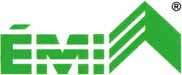 Építésügyi Minőségellenőrző Innovációs Nonprofit Kft. ÉMI NON-PROFIT LIMITED LIABILITY COMPANY FOR QUALITY CONTROL AND INNOVATION IN BUILDING ÉMI SOCIÉTÉ Á BUT NON LUCRATIF POUR LE CONTRÔLE DE QUALITÉ ET L'INNOVATION DU BÂTIMENT, RESPONSABILITÉ LIMITÉE ÉMI NON-PROFIT GESELLSCHAFT FÜR QUALITÄTSKONTROLLE UND INNOVATION IM BAUWESEN MIT BESCHRÄNKTER HAFTUNG A-206 / 2008-I külső és belső teherhordó falszerkezetek, válaszfalak- és  födémszerkezetek elemkészletei  MADAFA-Ház Kft4564 Nyírmada Rákóczi út 7. a KÖHE tagja ésmint az ÉME jogosultjaÉPÍTŐIPARI MŰSZAKI ENGEDÉLY ÉMEA termék megnevezése: 	Helyszínen szerelt, vagy üzemben gyártott és forgalmazott,   favázas épületek, rönk és gerenda boronafalas szerkezetek  A termék tervezett Jelen dokumentumban megadott követelményeknek, illetve felhasználási területe: alkalmazási feltételeknek megfelelő épületek szerkezetei  Kérelmező K.Ö.H.E. Könnyűszerkezetes Házépítők Egyesülése (rendszergazda):  6800 Hódmezővásárhely, Fári u. 28.A termék ÉMI Kht. favázas szerkezetek (SZRJ: 3.1.3.) szakrendi jelzete (SZRJ): Érvényes:                     2017. január.30.-ig